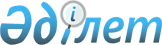 О внесении изменений в решение Глубоковского районного маслихата от 31 декабря 2020 года № 56/2-VI "О бюджетах поселков и сельских округов Глубоковского района на 2021-2023 годы"
					
			С истёкшим сроком
			
			
		
					Решение Глубоковского районного маслихата Восточно-Казахстанской области от 27 декабря 2021 года № 13/2-VII. Прекращено действие в связи с истечением срока
      Глубоковский районный маслихат РЕШИЛ:
      1. Внести в решение Глубоковского районного маслихата от 31 декабря 2020 года № 56/2-VI "О бюджетах поселков и сельских округов Глубоковского района на 2021-2023 годы" (зарегистрировано в Реестре государственной регистрации нормативных правовых актов за № 8335, следующие изменения:
      пункт 1 изложить в новой редакции:
      "1. Утвердить бюджет поселка Алтайский Глубоковского района на 2021-2023 годы согласно приложениям 1, 2 и 3 соответственно, в том числе на 2021 год в следующих объемах:
      1) доходы – 49453,7 тысяч тенге, в том числе:
      налоговые поступления – 4653 тысяч тенге;
      неналоговые поступления – 0 тысяч тенге;
      поступления от продажи основного капитала – 0 тысяч тенге;
      поступления трансфертов – 44800,7 тысяч тенге;
      2) затраты – 49984,3 тысяч тенге;
      3) чистое бюджетное кредитование – 0 тысяч тенге, в том числе:
      бюджетные кредиты – 0 тысяч тенге;
      погашение бюджетных кредитов – 0 тысяч тенге;
      4) сальдо по операциям с финансовыми активами – 0 тысяч тенге, в том числе:
      приобретение финансовых активов – 0 тысяч тенге;
      поступление от продажи финансовых активов государства – 0 тысяч тенге;
      5) дефицит (профицит) бюджета – -530,6 тысяч тенге;
      6) финансирование дефицита (использование профицита) бюджета – 530,6 тысяч тенге, в том числе:
      поступление займов – 0 тысяч тенге;
      погашение займов – 0 тысяч тенге;
      используемые остатки бюджетных средств – 530,6 тысяч тенге.";
      пункт 3 изложить в новой редакции:
      "3. Учесть в бюджете поселка Алтайский на 2021 год целевые трансферты в сумме 31604,7 тысяч тенге, в том числе из областного бюджета в сумме 7828,8 тысяч тенге, из районного бюджета в сумме 23775,9 тысяч тенге.";
      пункт 4 изложить в новой редакции:
      "4. Утвердить бюджет поселка Белоусовка Глубоковского района на 2021-2023 годы согласно приложениям 4, 5 и 6 соответственно, в том числе на 2021 год в следующих объемах:
      1) доходы – 302192,7 тысяч тенге, в том числе:
      налоговые поступления – 31945 тысяч тенге;
      неналоговые поступления – 0 тысяч тенге;
      поступления от продажи основного капитала – 0 тысяч тенге;
      поступления трансфертов – 270247,7 тысяч тенге;
      2) затраты – 311798,9 тысяч тенге;
      3) чистое бюджетное кредитование – 0 тысяч тенге, в том числе:
      бюджетные кредиты – 0 тысяч тенге;
      погашение бюджетных кредитов – 0 тысяч тенге;
      4) сальдо по операциям с финансовыми активами – 0 тысяч тенге, в том числе:
      приобретение финансовых активов – 0 тысяч тенге;
      поступление от продажи финансовых активов государства – 0 тысяч тенге;
      5) дефицит (профицит) бюджета – -9606,2 тысяч тенге;
      6) финансирование дефицита (использование профицита) бюджета – 9606,2 тысяч тенге, в том числе:
      поступление займов – 0 тысяч тенге;
      погашение займов – 0 тысяч тенге;
      используемые остатки бюджетных средств – 9606,2 тысяч тенге.";
      пункт 5-1 изложить в новой редакции:
      "5-1. Учесть в бюджете поселка Белоусовка на 2021 год целевые трансферты в сумме 261299,7 тысяч тенге, в том числе за счет целевого трансферта из Национального фонда Республики Казахстан в сумме 116000 тысяч тенге, из областного бюджета в сумме 128000 тысяч тенге, из районного бюджета в сумме 17299,7 тысяч тенге.";
      пункт 6 изложить в новой редакции:
      "6. Утвердить бюджет Березовского сельского округа Глубоковского района на 2021-2023 годы согласно приложениям 7, 8 и 9 соответственно, в том числе на 2021 год в следующих объемах:
      1) доходы – 30057,7 тысяч тенге, в том числе:
      налоговые поступления – 4242 тысяч тенге;
      неналоговые поступления – 0 тысяч тенге;
      поступления от продажи основного капитала – 0 тысяч тенге;
      поступления трансфертов – 25815,7 тысяч тенге;
      2) затраты – 30309,4 тысяч тенге;
      3) чистое бюджетное кредитование – 0 тысяч тенге, в том числе:
      бюджетные кредиты – 0 тысяч тенге;
      погашение бюджетных кредитов – 0 тысяч тенге;
      4) сальдо по операциям с финансовыми активами – 0 тысяч тенге, в том числе:
      приобретение финансовых активов – 0 тысяч тенге;
      поступление от продажи финансовых активов государства – 0 тысяч тенге;
      5) дефицит (профицит) бюджета – -251,7 тысяч тенге;
      6) финансирование дефицита (использование профицита) бюджета – 251,7 тысяч тенге, в том числе:
      поступление займов – 0 тысяч тенге;
      погашение займов – 0 тысяч тенге;
      используемые остатки бюджетных средств – 251,7 тысяч тенге.";
      пункт 8 изложить в новой редакции:
      "8. Учесть в бюджете Березовского сельского округа на 2021 год целевые трансферты из районного бюджета в сумме 9353,7 тысяч тенге.";
      пункт 9 изложить в новой редакции:
      "9. Утвердить бюджет Бобровского сельского округа Глубоковского района на 2021-2023 годы согласно приложениям 10, 11 и 12 соответственно, в том числе на 2021 год в следующих объемах:
      1) доходы – 42845,4 тысяч тенге, в том числе:
      налоговые поступления – 12747 тысяч тенге;
      неналоговые поступления – 0 тысяч тенге;
      поступления от продажи основного капитала – 0 тысяч тенге;
      поступления трансфертов – 30098,4 тысяч тенге;
      2) затраты – 46708 тысяч тенге;
      3) чистое бюджетное кредитование – 0 тысяч тенге, в том числе:
      бюджетные кредиты – 0 тысяч тенге;
      погашение бюджетных кредитов – 0 тысяч тенге;
      4) сальдо по операциям с финансовыми активами – 0 тысяч тенге, в том числе:
      приобретение финансовых активов – 0 тысяч тенге;
      поступление от продажи финансовых активов государства – 0 тысяч тенге;
      5) дефицит (профицит) бюджета – -3862,6 тысяч тенге;
      6) финансирование дефицита (использование профицита) бюджета – 3862,6 тысяч тенге, в том числе:
      поступление займов – 0 тысяч тенге;
      погашение займов – 0 тысяч тенге;
      используемые остатки бюджетных средств – 3862,6 тысяч тенге.";
      пункт 11 изложить в новой редакции:
      "11. Учесть в бюджете Бобровского сельского округа на 2021 год целевые трансферты из районного бюджета в сумме 19396,4 тысяч тенге.";
      пункт 12 изложить в новой редакции:
      "12. Утвердить бюджет Быструшинского сельского округа Глубоковского района на 2021-2023 годы согласно приложениям 13, 14 и 15 соответственно, в том числе на 2021 год в следующих объемах:
      1) доходы – 42116,1 тысяч тенге, в том числе:
      налоговые поступления – 5067 тысяч тенге;
      неналоговые поступления – 0 тысяч тенге;
      поступления от продажи основного капитала – 0 тысяч тенге;
      поступления трансфертов – 37049,1 тысяч тенге;
      2) затраты – 42414,9 тысяч тенге;
      3) чистое бюджетное кредитование – 0 тысяч тенге, в том числе:
      бюджетные кредиты – 0 тысяч тенге;
      погашение бюджетных кредитов – 0 тысяч тенге;
      4) сальдо по операциям с финансовыми активами – 0 тысяч тенге, в том числе:
      приобретение финансовых активов – 0 тысяч тенге;
      поступление от продажи финансовых активов государства – 0 тысяч тенге;
      5) дефицит (профицит) бюджета – -298,8 тысяч тенге;
      6) финансирование дефицита (использование профицита) бюджета – 298,8 тысяч тенге, в том числе:
      поступление займов – 0 тысяч тенге;
      погашение займов – 0 тысяч тенге;
      используемые остатки бюджетных средств – 298,8 тысяч тенге.";
      пункт 14 изложить в новой редакции:
      "14. Учесть в бюджете Быструшинского сельского округа на 2021 год целевые трансферты в сумме 20671,1 тысяч тенге, в том числе из областного бюджета в сумме 7828,8 тысяч тенге, из районного бюджета в сумме 12842,3 тысяч тенге.";
      пункт 15 изложить в новой редакции:
      "15. Утвердить бюджет поселка Верхнеберезовский Глубоковского района на 2021-2023 годы согласно приложениям 16, 17 и 18 соответственно, в том числе на 2021 год в следующих объемах:
      1) доходы – 53052,9 тысяч тенге, в том числе:
      налоговые поступления – 5020 тысяч тенге;
      неналоговые поступления – 0 тысяч тенге;
      поступления от продажи основного капитала – 0 тысяч тенге;
      поступления трансфертов – 48032,9 тысяч тенге;
      2) затраты – 53816,8 тысяч тенге;
      3) чистое бюджетное кредитование – 0 тысяч тенге, в том числе:
      бюджетные кредиты – 0 тысяч тенге;
      погашение бюджетных кредитов – 0 тысяч тенге;
      4) сальдо по операциям с финансовыми активами – 0 тысяч тенге, в том числе:
      приобретение финансовых активов – 0 тысяч тенге;
      поступление от продажи финансовых активов государства – 0 тысяч тенге;
      5) дефицит (профицит) бюджета – -763,9 тысяч тенге;
      6) финансирование дефицита (использование профицита) бюджета – 763,9 тысяч тенге, в том числе:
      поступление займов – 0 тысяч тенге;
      погашение займов – 0 тысяч тенге;
      используемые остатки бюджетных средств – 763,9 тысяч тенге.";
      пункт 16-1 изложить в новой редакции:
      "16-1. Учесть в бюджете поселка Верхнеберезовский на 2021 год целевые трансферты из районного бюджета в сумме 31415,9 тысяч тенге.";
      пункт 17 изложить в новой редакции:
      "17. Утвердить бюджет Веселовского сельского округа Глубоковского района на 2021-2023 годы согласно приложениям 19, 20 и 21 соответственно, в том числе на 2021 год в следующих объемах:
      1) доходы – 36796,3 тысяч тенге, в том числе:
      налоговые поступления – 6660 тысяч тенге;
      неналоговые поступления – 0 тысяч тенге;
      поступления от продажи основного капитала – 0 тысяч тенге;
      поступления трансфертов – 30136,3 тысяч тенге;
      2) затраты – 38043,2 тысяч тенге;
      3) чистое бюджетное кредитование – 0 тысяч тенге, в том числе:
      бюджетные кредиты – 0 тысяч тенге;
      погашение бюджетных кредитов – 0 тысяч тенге;
      4) сальдо по операциям с финансовыми активами – 0 тысяч тенге, в том числе:
      приобретение финансовых активов – 0 тысяч тенге;
      поступление от продажи финансовых активов государства – 0 тысяч тенге;
      5) дефицит (профицит) бюджета – -1246,9 тысяч тенге;
      6) финансирование дефицита (использование профицита) бюджета – 1246,9 тысяч тенге, в том числе:
      поступление займов – 0 тысяч тенге;
      погашение займов – 0 тысяч тенге;
      используемые остатки бюджетных средств – 1246,9 тысяч тенге.";
      пункт 18-1 изложить в новой редакции:
      "18-1. Учесть в бюджете Веселовского сельского округа на 2021 год целевые трансферты из районного бюджета в сумме 16559,3 тысяч тенге.";
      пункт 19 изложить в новой редакции:
      "19. Утвердить бюджет поселка Глубокое Глубоковского района на 2021-2023 годы согласно приложениям 22, 23 и 24 соответственно, в том числе на 2021 год в следующих объемах:
      1) доходы – 331989 тысяч тенге, в том числе:
      налоговые поступления – 39540 тысяч тенге;
      неналоговые поступления – 0 тысяч тенге;
      поступления от продажи основного капитала – 0 тысяч тенге;
      поступления трансфертов – 292449 тысяч тенге;
      2) затраты – 335525,1 тысяч тенге;
      3) чистое бюджетное кредитование – 0 тысяч тенге, в том числе:
      бюджетные кредиты – 0 тысяч тенге;
      погашение бюджетных кредитов – 0 тысяч тенге;
      4) сальдо по операциям с финансовыми активами – 0 тысяч тенге, в том числе:
      приобретение финансовых активов – 0 тысяч тенге;
      поступление от продажи финансовых активов государства – 0 тысяч тенге;
      5) дефицит (профицит) бюджета – -3536,1 тысяч тенге;
      6) финансирование дефицита (использование профицита) бюджета – 3536,1 тысяч тенге, в том числе:
      поступление займов – 0 тысяч тенге;
      погашение займов – 0 тысяч тенге;
      используемые остатки бюджетных средств – 3536,1 тысяч тенге.";
      пункт 21 изложить в новой редакции:
      "21. Учесть в бюджете поселка Глубокое на 2021 год целевые трансферты в сумме 285264 тысяч тенге, в том числе из областного бюджета в сумме 120000 тысяч тенге, из районного бюджета в сумме 165264 тысяч тенге.";
      пункт 22 изложить в новой редакции:
      "22. Утвердить бюджет Иртышского сельского округа Глубоковского района на 2021-2023 годы согласно приложениям 25, 26 и 27 соответственно, в том числе на 2021 год в следующих объемах:
      1) доходы – 78391 тысяч тенге, в том числе:
      налоговые поступления – 26108 тысяч тенге;
      неналоговые поступления – 375 тысяч тенге;
      поступления от продажи основного капитала – 0 тысяч тенге;
      поступления трансфертов – 51908 тысяч тенге;
      2) затраты – 85517,2 тысяч тенге;
      3) чистое бюджетное кредитование – 0 тысяч тенге, в том числе:
      бюджетные кредиты – 0 тысяч тенге;
      погашение бюджетных кредитов – 0 тысяч тенге;
      4) сальдо по операциям с финансовыми активами – 0 тысяч тенге, в том числе:
      приобретение финансовых активов – 0 тысяч тенге;
      поступление от продажи финансовых активов государства – 0 тысяч тенге;
      5) дефицит (профицит) бюджета – -7126,2 тысяч тенге;
      6) финансирование дефицита (использование профицита) бюджета – 7126,2 тысяч тенге, в том числе:
      поступление займов – 0 тысяч тенге;
      погашение займов – 0 тысяч тенге;
      используемые остатки бюджетных средств – 7126,2 тысяч тенге.";
      пункт 23-1 изложить в новой редакции:
      "23-1. Учесть в бюджете Иртышского сельского округа на 2021 год целевые трансферты из районного бюджета в сумме 42309 тысяч тенге.";
      пункт 24 изложить в новой редакции:
      "24. Утвердить бюджет Кожоховского сельского округа Глубоковского района на 2021-2023 годы согласно приложениям 28, 29 и 30 соответственно, в том числе на 2021 год в следующих объемах:
      1) доходы – 106071 тысяч тенге, в том числе:
      налоговые поступления – 6971 тысяч тенге;
      неналоговые поступления – 0 тысяч тенге;
      поступления от продажи основного капитала – 0 тысяч тенге;
      поступления трансфертов – 99100 тысяч тенге;
      2) затраты – 107439,5 тысяч тенге;
      3) чистое бюджетное кредитование – 0 тысяч тенге, в том числе:
      бюджетные кредиты – 0 тысяч тенге;
      погашение бюджетных кредитов – 0 тысяч тенге;
      4) сальдо по операциям с финансовыми активами – 0 тысяч тенге, в том числе:
      приобретение финансовых активов – 0 тысяч тенге;
      поступление от продажи финансовых активов государства – 0 тысяч тенге;
      5) дефицит (профицит) бюджета – -1368,5 тысяч тенге;
      6) финансирование дефицита (использование профицита) бюджета – 1368,5 тысяч тенге, в том числе:
      поступление займов – 0 тысяч тенге;
      погашение займов – 0 тысяч тенге;
      используемые остатки бюджетных средств – 1368,5 тысяч тенге.";
      пункт 26 изложить в новой редакции:
      "26. Учесть в бюджете Кожоховского сельского округа на 2021 год целевые трансферты из районного бюджета в сумме 83353 тысяч тенге.";
      пункт 27 изложить в новой редакции:
      "27. Утвердить бюджет Красноярского сельского округа Глубоковского района на 2021-2023 годы согласно приложениям 31, 32 и 33 соответственно, в том числе на 2021 год в следующих объемах:
      1) доходы – 66700,6 тысяч тенге, в том числе:
      налоговые поступления – 10750 тысяч тенге;
      неналоговые поступления – 0 тысяч тенге;
      поступления от продажи основного капитала – 0 тысяч тенге;
      поступления трансфертов – 55950,6 тысяч тенге;
      2) затраты – 68729,4 тысяч тенге;
      3) чистое бюджетное кредитование – 0 тысяч тенге, в том числе:
      бюджетные кредиты – 0 тысяч тенге;
      погашение бюджетных кредитов – 0 тысяч тенге;
      4) сальдо по операциям с финансовыми активами – 0 тысяч тенге, в том числе:
      приобретение финансовых активов – 0 тысяч тенге;
      поступление от продажи финансовых активов государства – 0 тысяч тенге;
      5) дефицит (профицит) бюджета – -2028,8 тысяч тенге;
      6) финансирование дефицита (использование профицита) бюджета – 2028,8 тысяч тенге, в том числе:
      поступление займов – 0 тысяч тенге;
      погашение займов – 0 тысяч тенге;
      используемые остатки бюджетных средств – 2028,8 тысяч тенге.";
      пункт 29 изложить в новой редакции:
      "29. Учесть в бюджете Красноярского сельского округа на 2021 год целевые трансферты из районного бюджета в сумме 46470,6 тысяч тенге.";
      пункт 30 изложить в новой редакции:
      "30. Утвердить бюджет Малоубинского сельского округа Глубоковского района на 2021-2023 годы согласно приложениям 34, 35 и 36 соответственно, в том числе на 2021 год в следующих объемах:
      1) доходы – 44859,6 тысяч тенге, в том числе:
      налоговые поступления – 2210 тысяч тенге;
      неналоговые поступления – 0 тысяч тенге;
      поступления от продажи основного капитала – 0 тысяч тенге;
      поступления трансфертов – 42649,6 тысяч тенге;
      2) затраты – 45038 тысяч тенге;
      3) чистое бюджетное кредитование – 0 тысяч тенге, в том числе:
      бюджетные кредиты – 0 тысяч тенге;
      погашение бюджетных кредитов – 0 тысяч тенге;
      4) сальдо по операциям с финансовыми активами – 0 тысяч тенге, в том числе:
      приобретение финансовых активов – 0 тысяч тенге;
      поступление от продажи финансовых активов государства – 0 тысяч тенге;
      5) дефицит (профицит) бюджета – -178,4 тысяч тенге;
      6) финансирование дефицита (использование профицита) бюджета – 178,4 тысяч тенге, в том числе:
      поступление займов – 0 тысяч тенге;
      погашение займов – 0 тысяч тенге;
      используемые остатки бюджетных средств – 178,4 тысяч тенге.";
      пункт 31-1 изложить в новой редакции:
      "31-1. Учесть в бюджете Малоубинского сельского округа на 2021 год целевые трансферты из районного бюджета в сумме 26412,6 тысяч тенге.";
      пункт 32 изложить в новой редакции:
      "32. Утвердить бюджет Опытнопольского сельского округа Глубоковского района на 2021-2023 годы согласно приложениям 37, 38 и 39 соответственно, в том числе на 2021 год в следующих объемах:
      1) доходы – 50877,6 тысяч тенге, в том числе:
      налоговые поступления – 19988 тысяч тенге;
      неналоговые поступления – 0 тысяч тенге;
      поступления от продажи основного капитала – 0 тысяч тенге;
      поступления трансфертов – 30889,6 тысяч тенге;
      2) затраты – 53022,1 тысяч тенге;
      3) чистое бюджетное кредитование – 0 тысяч тенге, в том числе:
      бюджетные кредиты – 0 тысяч тенге;
      погашение бюджетных кредитов – 0 тысяч тенге;
      4) сальдо по операциям с финансовыми активами – 0 тысяч тенге, в том числе:
      приобретение финансовых активов – 0 тысяч тенге;
      поступление от продажи финансовых активов государства – 0 тысяч тенге;
      5) дефицит (профицит) бюджета – -2144,5 тысяч тенге;
      6) финансирование дефицита (использование профицита) бюджета – 2144,5 тысяч тенге, в том числе:
      поступление займов – 0 тысяч тенге;
      погашение займов – 0 тысяч тенге;
      используемые остатки бюджетных средств – 2144,5 тысяч тенге.";
      пункт 34 изложить в новой редакции:
      "34. Учесть в бюджете Опытнопольского сельского округа на 2021 год целевые трансферты из районного бюджета в сумме 25156,6 тысяч тенге.";
      пункт 35 изложить в новой редакции:
      "35. Утвердить бюджет Секисовского сельского округа Глубоковского района на 2021-2023 годы согласно приложениям 40, 41 и 42 соответственно, в том числе на 2021 год в следующих объемах:
      1) доходы – 40293 тысяч тенге, в том числе:
      налоговые поступления – 9099,9 тысяч тенге;
      неналоговые поступления – 0 тысяч тенге;
      поступления от продажи основного капитала – 0 тысяч тенге;
      поступления трансфертов – 31193,1 тысяч тенге;
      2) затраты – 40862,9 тысяч тенге;
      3) чистое бюджетное кредитование – 0 тысяч тенге, в том числе:
      бюджетные кредиты – 0 тысяч тенге;
      погашение бюджетных кредитов – 0 тысяч тенге;
      4) сальдо по операциям с финансовыми активами – 0 тысяч тенге, в том числе:
      приобретение финансовых активов – 0 тысяч тенге;
      поступление от продажи финансовых активов государства – 0 тысяч тенге;
      5) дефицит (профицит) бюджета – -569,9 тысяч тенге;
      6) финансирование дефицита (использование профицита) бюджета - 569,9 тысяч тенге, в том числе:
      поступление займов – 0 тысяч тенге;
      погашение займов – 0 тысяч тенге;
      используемые остатки бюджетных средств – 569,9 тысяч тенге.";
      пункт 36-1 изложить в новой редакции:
      "36-1. Учесть в бюджете Секисовского сельского округа на 2021 год целевые трансферты из районного бюджета в сумме 16623,1 тысяч тенге.";
      пункт 37 изложить в новой редакции:
      "37. Утвердить бюджет Тарханского сельского округа Глубоковского района на 2021-2023 годы согласно приложениям 43, 44, и 45 соответственно, в том числе на 2021 год в следующих объемах:
      1) доходы – 219482,1 тысяч тенге, в том числе:
      налоговые поступления – 9426,9 тысяч тенге;
      неналоговые поступления – 0 тысяч тенге;
      поступления от продажи основного капитала – 0 тысяч тенге;
      поступления трансфертов – 210055,2 тысяч тенге;
      2) затраты – 223119,7 тысяч тенге;
      3) чистое бюджетное кредитование – 0 тысяч тенге, в том числе:
      бюджетные кредиты – 0 тысяч тенге;
      погашение бюджетных кредитов – 0 тысяч тенге;
      4) сальдо по операциям с финансовыми активами – 0 тысяч тенге, в том числе:
      приобретение финансовых активов – 0 тысяч тенге;
      поступление от продажи финансовых активов государства – 0 тысяч тенге;
      5) дефицит (профицит) бюджета – -3637,6 тысяч тенге;
      6) финансирование дефицита (использование профицита) бюджета – 3637,6 тысяч тенге, в том числе:
      поступление займов – 0 тысяч тенге;
      погашение займов – 0 тысяч тенге;
      используемые остатки бюджетных средств – 3637,6 тысяч тенге.";
      пункт 39 изложить в новой редакции:
      "39. Учесть в бюджете Тарханского сельского округа на 2021 год целевые трансферты в сумме 197060,2 тысяч тенге, в том числе из Национального фонда Республики Казахстан в сумме 139500 тысяч тенге, из областного бюджета в сумме 40657,6 тысяч тенге, из районного бюджета в сумме 16902,6 тысяч тенге.";
      пункт 40 изложить в новой редакции:
      "40. Утвердить бюджет Ушановского сельского округа Глубоковского района на 2021-2023 годы согласно приложениям 46, 47 и 48 соответственно, в том числе на 2021 год в следующих объемах:
      1) доходы – 46569,6 тысяч тенге, в том числе:
      налоговые поступления – 9061 тысяч тенге;
      неналоговые поступления – 0 тысяч тенге;
      поступления от продажи основного капитала – 0 тысяч тенге;
      поступления трансфертов – 37508,6 тысяч тенге;
      2) затраты – 48896,2 тысяч тенге;
      3) чистое бюджетное кредитование – 0 тысяч тенге, в том числе:
      бюджетные кредиты – 0 тысяч тенге;
      погашение бюджетных кредитов – 0 тысяч тенге;
      4) сальдо по операциям с финансовыми активами – 0 тысяч тенге, в том числе:
      приобретение финансовых активов – 0 тысяч тенге;
      поступление от продажи финансовых активов государства – 0 тысяч тенге;
      5) дефицит (профицит) бюджета – -2326,6 тысяч тенге;
      6) финансирование дефицита (использование профицита) бюджета – 2326,6 тысяч тенге, в том числе:
      поступление займов – 0 тысяч тенге;
      погашение займов – 0 тысяч тенге;
      используемые остатки бюджетных средств – 2326,6 тысяч тенге.";
      пункт 42 изложить в новой редакции:
      "42. Учесть в бюджете Ушановского сельского округа на 2021 год целевые трансферты из районного бюджета в сумме 24372,6 тысяч тенге.";
      пункт 43 изложить в новой редакции:
      "43. Утвердить бюджет Черемшанского сельского округа Глубоковского района на 2021-2023 годы согласно приложениям 49, 50 и 51 соответственно, в том числе на 2021 год в следующих объемах:
      1) доходы – 63423,4 тысяч тенге, в том числе:
      налоговые поступления – 9386,2 тысяч тенге;
      неналоговые поступления – 0 тысяч тенге;
      поступления от продажи основного капитала – 0 тысяч тенге;
      поступления трансфертов – 54037,2 тысяч тенге;
      2) затраты – 64530,5 тысяч тенге;
      3) чистое бюджетное кредитование – 0 тысяч тенге, в том числе:
      бюджетные кредиты – 0 тысяч тенге;
      погашение бюджетных кредитов – 0 тысяч тенге;
      4) сальдо по операциям с финансовыми активами – 0 тысяч тенге, в том числе:
      приобретение финансовых активов – 0 тысяч тенге;
      поступление от продажи финансовых активов государства – 0 тысяч тенге;
      5) дефицит (профицит) бюджета – -1107,1 тысяч тенге;
      6) финансирование дефицита (использование профицита) бюджета – 1107,1 тысяч тенге, в том числе:
      поступление займов – 0 тысяч тенге;
      погашение займов – 0 тысяч тенге;
      используемые остатки бюджетных средств – 1107,1 тысяч тенге.";
      пункт 45 изложить в новой редакции:
      "45. Учесть в бюджете Черемшанского сельского округа на 2021 год целевые трансферты из районного бюджета в сумме 39091,2 тысяч тенге.";
      приложения 1, 4, 7, 10, 13, 16, 19, 22, 25, 28, 31, 34, 37, 40, 43, 46, 49 изложить в новой редакции согласно приложениям 1, 2, 3, 4, 5, 6, 7, 8, 9, 10, 11, 12, 13, 14, 15, 16, 17 к настоящему решению.
      2. Настоящее решение вводится в действие с 1 января 2021 года. Бюджет поселка Алтайский Глубоковского района на 2021 год Бюджет поселка Белоусовка Глубоковского района на 2021 год Бюджет Березовского сельского округа Глубоковского района на 2021 год Бюджет Бобровского сельского округа Глубоковского района на 2021 год Бюджет Быструшинского сельского округа Глубоковского района на 2021 год Бюджет поселка Верхнеберезовский Глубоковского района на 2021 год Бюджет Веселовского сельского округа Глубоковского района на 2021 год Бюджет поселка Глубокое Глубоковского района на 2021 год Бюджет Иртышского сельского округа Глубоковского района на 2021 год Бюджет Кожоховского сельского округа Глубоковского района на 2021 год Бюджет Красноярского сельского округа Глубоковского района на 2021 год Бюджет Малоубинского сельского округа Глубоковского района на 2021 год Бюджет Опытнопольского сельского округа Глубоковского района на 2021 год Бюджет Секисовского сельского округа Глубоковского района на 2021 год Бюджет Тарханского сельского округа Глубоковского района на 2021 год Бюджет Ушановского сельского округа Глубоковского района на 2021 год Бюджет Черемшанского сельского округа Глубоковского района на 2021 год
					© 2012. РГП на ПХВ «Институт законодательства и правовой информации Республики Казахстан» Министерства юстиции Республики Казахстан
				
      Секретарь Глубоковского районного маслихата 

А. Калигожин
Приложение 1 к решению 
Глубоковского районного маслихата 
от 3 декабря 2021 года 
№ 13/2-VIIПриложение 1 к решению 
Глубоковского районного маслихата 
от 31 декабря 2020 года 
№ 56/2-VI
Категория
Категория
Категория
Категория
Сумма, тысяч тенге
Класс
Класс
Класс
Сумма, тысяч тенге
Подкласс
Подкласс
Сумма, тысяч тенге
Наименование
Сумма, тысяч тенге
1
2
3
4
5
I. Доходы
49453,7
Собственные доходы
4653
1
Налоговые поступления
4653
01
Подоходный налог
254
2
Индивидуальный подоходный налог
254
04
Налоги на собственность
4399
1
Налоги на имущество
147
3
Земельный налог
58
4
Налог на транспортные средства
4194
4
Поступления трансфертов 
44800,7
02
Трансферты из вышестоящих органов государственного управления
44800,7
3
Трансферты из районного (города областного значения) бюджета
44800,7
Функциональная группа
Функциональная группа
Функциональная группа
Функциональная группа
Функциональная группа
Сумма, тысяч тенге
Функциональная подгруппа
Функциональная подгруппа
Функциональная подгруппа
Функциональная подгруппа
Сумма, тысяч тенге
Администратор программ
Администратор программ
Администратор программ
Сумма, тысяч тенге
Программа
Программа
Сумма, тысяч тенге
Наименование
Сумма, тысяч тенге
1
2
3
4
5
6
II. Затраты
49984,3
01
Государственные услуги общего характера
22824,9
1
Представительные, исполнительные и другие органы, выполняющие общие функции государственного управления
22824,9
124
Аппарат акима города районного значения, села, поселка, сельского округа
22824,9
001
Услуги по обеспечению деятельности акима города районного значения, села, поселка, сельского округа
22529,7
022
Капитальные расходы государственного органа
295,2
07
Жилищно-коммунальное хозяйство
23633,8
2
Коммунальное хозяйство
10578,4
124
Аппарат акима города районного значения, села, поселка, сельского округа
10578,4
014
Организация водоснабжения населенных пунктов
10578,4
3
Благоустройство населенных пунктов
13055,4
124
Аппарат акима города районного значения, села, поселка, сельского округа
13055,4
008
Освещение улиц населенных пунктов
2705
009
Обеспечение санитарии населенных пунктов
744
011
Благоустройство и озеленение населенных пунктов
9606,4
12
Транспорт и коммуникации
3141,6
1
Автомобильный транспорт
3141,6
124
Аппарат акима города районного значения, села, поселка, сельского округа
3141,6
013
Обеспечение функционирования автомобильных дорог в городах районного значения, селах, поселках, сельских округах
3141,6
15
Трансферты
384
1
Трансферты
384
124
Аппарат акима города районного значения, села, поселка, сельского округа
384
048
Возврат неиспользованных (недоиспользованных) целевых трансфертов
384
III. Чистое бюджетное кредитование
0
IV. Сальдо по операциям с финансовыми активами
0
Приобретение финансовых активов
0
Поступления от продажи финансовых активов государства
0
V. Дефицит (профицит) бюджета
-530,6
VI. Финансирование дефицита (использование профицита) бюджета
530,6
Поступления займов
0
Погашение займов
0
8
Используемые остатки бюджетных средств
530,6
01
Остатки бюджетных средств
530,6
1
Свободные остатки бюджетных средств
530,6Приложение 2 к решению 
Глубоковского районного маслихата 
от 3 декабря 2021 года 
№ 13/2-VIIПриложение 4 к решению 
Глубоковского районного маслихата 
от 31 декабря 2020 года 
№ 56/2-VI
Категория
Категория
Категория
Категория
Сумма, тысяч тенге
Класс
Класс
Класс
Сумма, тысяч тенге
Подкласс
Подкласс
Сумма, тысяч тенге
Наименование
Сумма, тысяч тенге
1
2
3
4
5
I. Доходы
302192,7
Собственные доходы
31945
1
Налоговые поступления
31945
01
Подоходный налог
3733
2
Индивидуальный подоходный налог
3733
04
Налоги на собственность
28212
1
Налоги на имущество
1077
3
Земельный налог
200
4
Налог на транспортные средства
26935
4
Поступления трансфертов 
270247,7
02
Трансферты из вышестоящих органов государственного управления
270247,7
3
Трансферты из районного (города областного значения) бюджета
270247,7
Функциональная группа
Функциональная группа
Функциональная группа
Функциональная группа
Функциональная группа
Сумма, тысяч тенге
Функциональная подгруппа
Функциональная подгруппа
Функциональная подгруппа
Функциональная подгруппа
Сумма, тысяч тенге
Администратор программ
Администратор программ
Администратор программ
Сумма, тысяч тенге
Программа
Программа
Сумма, тысяч тенге
Наименование
Сумма, тысяч тенге
1
2
3
4
5
6
II. Затраты
311798,9
01
Государственные услуги общего характера
40260,5
1
Представительные, исполнительные и другие органы, выполняющие общие функции государственного управления
40260,5
124
Аппарат акима города районного значения, села, поселка, сельского округа
40260,5
001
Услуги по обеспечению деятельности акима города районного значения, села, поселка, сельского округа
38901,2
022
Капитальные расходы государственного органа
1359,3
07
Жилищно-коммунальное хозяйство
18046,4
3
Благоустройство населенных пунктов
18046,4
124
Аппарат акима города районного значения, села, поселка, сельского округа
18046,4
008
Освещение улиц населенных пунктов
4196
009
Обеспечение санитарии населенных пунктов
2073
011
Благоустройство и озеленение населенных пунктов
11777,4
12
Транспорт и коммуникации
13492
1
Автомобильный транспорт
13492
124
Аппарат акима города районного значения, села, поселка, сельского округа
13492
013
Обеспечение функционирования автомобильных дорог в городах районного значения, селах, поселках, сельских округах
13492
13
Прочие
240000
9
Прочие
240000
124
Аппарат акима города районного значения, села, поселка, сельского округа
240000
057
Реализация мероприятий по социальной и инженерной инфраструктуре в сельских населенных пунктах в рамках проекта "Ауыл-Ел бесігі"
240000
III. Чистое бюджетное кредитование
0
IV. Сальдо по операциям с финансовыми активами
0
Приобретение финансовых активов
0
Поступления от продажи финансовых активов государства
0
V. Дефицит (профицит) бюджета
-9606,2
VI. Финансирование дефицита (использование профицита) бюджета
9606,2
Поступления займов
0
Погашение займов
0
8
Используемые остатки бюджетных средств
9606,2
01
Остатки бюджетных средств
9606,2
1
Свободные остатки бюджетных средств
9606,2Приложение 3 к решению 
Глубоковского районного маслихата 
от 3 декабря 2021 года 
№ 13/2-VIIПриложение 7 к решению 
Глубоковского районного маслихата 
от 31 декабря 2020 года 
№ 56/2-VI
Категория
Категория
Категория
Категория
Сумма, тысяч тенге
Класс
Класс
Класс
Сумма, тысяч тенге
Подкласс
Подкласс
Сумма, тысяч тенге
Наименование
Сумма, тысяч тенге
1
2
3
4
5
I. Доходы
30057,7
Собственные доходы
4242
1
Налоговые поступления
4242
01
Подоходный налог
16
2
Индивидуальный подоходный налог
16
04
Налоги на собственность
4226
1
Налоги на имущество
128
3
Земельный налог
15
4
Налог на транспортные средства
4083
4
Поступления трансфертов 
25815,7
02
Трансферты из вышестоящих органов государственного управления
25815,7
3
Трансферты из районного (города областного значения) бюджета
25815,7
Функциональная группа
Функциональная группа
Функциональная группа
Функциональная группа
Функциональная группа
Сумма, тысяч тенге
Функциональная подгруппа
Функциональная подгруппа
Функциональная подгруппа
Функциональная подгруппа
Сумма, тысяч тенге
Администратор программ
Администратор программ
Администратор программ
Сумма, тысяч тенге
Программа
Программа
Сумма, тысяч тенге
Наименование
Сумма, тысяч тенге
1
2
3
4
5
6
II. Затраты
30309,4
01
Государственные услуги общего характера
26615,2
1
Представительные, исполнительные и другие органы, выполняющие общие функции государственного управления
26615,2
124
Аппарат акима города районного значения, села, поселка, сельского округа
26615,2
001
Услуги по обеспечению деятельности акима города районного значения, села, поселка, сельского округа
26220
022
Капитальные расходы государственного органа
395,2
07
Жилищно-коммунальное хозяйство
2894,2
3
Благоустройство населенных пунктов
2894,2
124
Аппарат акима города районного значения, села, поселка, сельского округа
2894,2
008
Освещение улиц населенных пунктов
2414,2
009
Обеспечение санитарии населенных пунктов
480
12
Транспорт и коммуникации
800
1
Автомобильный транспорт
800
124
Аппарат акима города районного значения, села, поселка, сельского округа
800
013
Обеспечение функционирования автомобильных дорог в городах районного значения, селах, поселках, сельских округах
800
III. Чистое бюджетное кредитование
0
IV. Сальдо по операциям с финансовыми активами
0
Приобретение финансовых активов
0
Поступления от продажи финансовых активов государства
0
V. Дефицит (профицит) бюджета
-251,7
VI. Финансирование дефицита (использование профицита) бюджета
251,7
Поступления займов
0
Погашение займов
0
8
Используемые остатки бюджетных средств
251,7
01
Остатки бюджетных средств
251,7
1
Свободные остатки бюджетных средств
251,7Приложение 4 к решению
Глубоковского районного маслихата 
от 3 декабря 2021 года 
№ 13/2-VIIПриложение 10 к решению 
Глубоковского районного маслихата 
от 31 декабря 2020 года 
№ 56/2-VI
Категория
Категория
Категория
Категория
Сумма, тысяч тенге
Класс
Класс
Класс
Сумма, тысяч тенге
Подкласс
Подкласс
Сумма, тысяч тенге
Наименование
Сумма, тысяч тенге
1
2
3
4
5
I. Доходы
42845,4
Собственные доходы
12747
1
Налоговые поступления
12747
01
Подоходный налог
2131
2
Индивидуальный подоходный налог
2131
04
Налоги на собственность
10616
1
Налоги на имущество
572
3
Земельный налог
359
4
Налог на транспортные средства
9685
4
Поступления трансфертов 
30098,4
02
Трансферты из вышестоящих органов государственного управления
30098,4
3
Трансферты из районного (города областного значения) бюджета
30098,4
Функциональная группа
Функциональная группа
Функциональная группа
Функциональная группа
Функциональная группа
Сумма, тысяч тенге
Функциональная подгруппа
Функциональная подгруппа
Функциональная подгруппа
Функциональная подгруппа
Сумма, тысяч тенге
Администратор программ
Администратор программ
Администратор программ
Сумма, тысяч тенге
Программа
Программа
Сумма, тысяч тенге
Наименование
Сумма, тысяч тенге
1
2
3
4
5
6
II. Затраты
46708
01
Государственные услуги общего характера
26968
1
Представительные, исполнительные и другие органы, выполняющие общие функции государственного управления
26968
124
Аппарат акима города районного значения, села, поселка, сельского округа
26968
001
Услуги по обеспечению деятельности акима города районного значения, села, поселка, сельского округа
25924,5
022
Капитальные расходы государственного органа
1043,5
07
Жилищно-коммунальное хозяйство
14143
3
Благоустройство населенных пунктов
14143
124
Аппарат акима города районного значения, села, поселка, сельского округа
14143
008
Освещение улиц населенных пунктов
6099
009
Обеспечение санитарии населенных пунктов
472
011
Благоустройство и озеленение населенных пунктов
7572
12
Транспорт и коммуникации
5597
1
Автомобильный транспорт
5597
124
Аппарат акима города районного значения, села, поселка, сельского округа
5597
013
Обеспечение функционирования автомобильных дорог в городах районного значения, селах, поселках, сельских округах
5597
III. Чистое бюджетное кредитование
0
IV. Сальдо по операциям с финансовыми активами
0
Приобретение финансовых активов
0
Поступления от продажи финансовых активов государства
0
V. Дефицит (профицит) бюджета
-3862,6
VI. Финансирование дефицита (использование профицита) бюджета
3862,6
Поступления займов
0
Погашение займов
0
8
Используемые остатки бюджетных средств
3862,6
01
Остатки бюджетных средств
3862,6
1
Свободные остатки бюджетных средств
3862,6Приложение 5 к решению
Глубоковского районного маслихата
от 3 декабря 2021 года 
№ 13/2-VIIПриложение 13 к решению 
Глубоковского районного маслихата 
от 31 декабря 2020 года 
№ 56/2-VI
Категория
Категория
Категория
Категория
Сумма, тысяч тенге
Класс
Класс
Класс
Сумма, тысяч тенге
Подкласс
Подкласс
Сумма, тысяч тенге
Наименование
Сумма, тысяч тенге
1
2
3
4
5
I. Доходы
42116,1
Собственные доходы
5067
1
Налоговые поступления
5067
01
Подоходный налог
84
2
Индивидуальный подоходный налог
84
04
Налоги на собственность
4983
1
Налоги на имущество
341
3
Земельный налог
48
4
Налог на транспортные средства
4594
4
Поступления трансфертов 
37049,1
02
Трансферты из вышестоящих органов государственного управления
37049,1
3
Трансферты из районного (города областного значения) бюджета
37049,1
Функциональная группа
Функциональная группа
Функциональная группа
Функциональная группа
Функциональная группа
Сумма, тысяч тенге
Функциональная подгруппа
Функциональная подгруппа
Функциональная подгруппа
Функциональная подгруппа
Сумма, тысяч тенге
Администратор программ
Администратор программ
Администратор программ
Сумма, тысяч тенге
Программа
Программа
Сумма, тысяч тенге
Наименование
Сумма, тысяч тенге
1
2
3
4
5
6
II. Затраты
42414,9
01
Государственные услуги общего характера
23499,9
1
Представительные, исполнительные и другие органы, выполняющие общие функции государственного управления
23499,9
124
Аппарат акима города районного значения, села, поселка, сельского округа
23499,9
001
Услуги по обеспечению деятельности акима города районного значения, села, поселка, сельского округа
23204,7
022
Капитальные расходы государственного органа
295,2
07
Жилищно-коммунальное хозяйство
13390
2
Коммунальное хозяйство
7828,8
124
Аппарат акима города районного значения, села, поселка, сельского округа
7828,8
014
Организация водоснабжения населенных пунктов
7828,8
3
Благоустройство населенных пунктов
5561,2
124
Аппарат акима города районного значения, села, поселка, сельского округа
5561,2
008
Освещение улиц населенных пунктов
4433,4
009
Обеспечение санитарии населенных пунктов
359
011
Благоустройство и озеленение населенных пунктов
768,8
12
Транспорт и коммуникации
5525
1
Автомобильный транспорт
5525
124
Аппарат акима города районного значения, села, поселка, сельского округа
5525
013
Обеспечение функционирования автомобильных дорог в городах районного значения, селах, поселках, сельских округах
5525
III. Чистое бюджетное кредитование
0
IV. Сальдо по операциям с финансовыми активами
0
Приобретение финансовых активов
0
Поступления от продажи финансовых активов государства
0
V. Дефицит (профицит) бюджета
-298,8
VI. Финансирование дефицита (использование профицита) бюджета
298,8
Поступления займов
0
Погашение займов
0
8
Используемые остатки бюджетных средств
298,8
01
Остатки бюджетных средств
298,8
1
Свободные остатки бюджетных средств
298,8Приложение 6 к решению 
Глубоковского районного маслихата 
от 3 декабря 2021 года 
№ 13/2-VIIПриложение 16 к решению 
Глубоковского районного маслихата 
от 31 декабря 2020 года 
№ 56/2-VI
Категория
Категория
Категория
Категория
Сумма, тысяч тенге
Класс
Класс
Класс
Сумма, тысяч тенге
Подкласс
Подкласс
Сумма, тысяч тенге
Наименование
Сумма, тысяч тенге
1
2
3
4
5
I. Доходы
53052,9
Собственные доходы
5020
1
Налоговые поступления
5020
01
Подоходный налог
734
2
Индивидуальный подоходный налог
734
04
Налоги на собственность
4286
1
Налоги на имущество
212
3
Земельный налог
24
4
Налог на транспортные средства
4050
4
Поступления трансфертов 
48032,9
02
Трансферты из вышестоящих органов государственного управления
48032,9
3
Трансферты из районного (города областного значения) бюджета
48032,9
Функциональная группа
Функциональная группа
Функциональная группа
Функциональная группа
Функциональная группа
Сумма, тысяч тенге
Функциональная подгруппа
Функциональная подгруппа
Функциональная подгруппа
Функциональная подгруппа
Сумма, тысяч тенге
Администратор программ
Администратор программ
Администратор программ
Сумма, тысяч тенге
Программа
Программа
Сумма, тысяч тенге
Наименование
Сумма, тысяч тенге
1
2
3
4
5
6
II. Затраты
53816,8
01
Государственные услуги общего характера
29586,8
1
Представительные, исполнительные и другие органы, выполняющие общие функции государственного управления
29586,8
124
Аппарат акима города районного значения, села, поселка, сельского округа
29586,8
001
Услуги по обеспечению деятельности акима города районного значения, села, поселка, сельского округа
28702,3
022
Капитальные расходы государственного органа
884,5
07
Жилищно-коммунальное хозяйство
22681
2
Коммунальное хозяйство
19405
124
Аппарат акима города районного значения, села, поселка, сельского округа
19405
014
Организация водоснабжения населенных пунктов
19405
3
Благоустройство населенных пунктов
3276
124
Аппарат акима города районного значения, села, поселка, сельского округа
3276
008
Освещение улиц населенных пунктов
2179
009
Обеспечение санитарии населенных пунктов
547
011
Благоустройство и озеленение населенных пунктов
550
12
Транспорт и коммуникации
1549
1
Автомобильный транспорт
1549
124
Аппарат акима города районного значения, села, поселка, сельского округа
1549
013
Обеспечение функционирования автомобильных дорог в городах районного значения, селах, поселках, сельских округах
1549
III. Чистое бюджетное кредитование
0
IV. Сальдо по операциям с финансовыми активами
0
Приобретение финансовых активов
0
Поступления от продажи финансовых активов государства
0
V. Дефицит (профицит) бюджета
-763,9
VI. Финансирование дефицита (использование профицита) бюджета
763,9
Поступления займов
0
Погашение займов
0
8
Используемые остатки бюджетных средств
763,9
01
Остатки бюджетных средств
763,9
1
Свободные остатки бюджетных средств
763,9Приложение 7 к решению 
Глубоковского районного маслихата 
от 3 декабря 2021 года 
№ 13/2-VIIПриложение 19 к решению 
Глубоковского районного маслихата 
от 31 декабря 2020 года 
№ 56/2-VI
Категория
Категория
Категория
Категория
Сумма, Тысяч тенге
Класс
Класс
Класс
Сумма, Тысяч тенге
Подкласс
Подкласс
Сумма, Тысяч тенге
Наименование
Сумма, Тысяч тенге
1
2
3
4
5
I. Доходы
36796,3
Собственные доходы
6660
1
Налоговые поступления
6660
01
Подоходный налог
2438
2
Индивидуальный подоходный налог
2438
04
Налоги на собственность
4222
1
Налоги на имущество
159
3
Земельный налог
140
4
Налог на транспортные средства
3923
4
Поступления трансфертов 
30136,3
02
Трансферты из вышестоящих органов государственного управления
30136,3
3
Трансферты из районного (города областного значения) бюджета
30136,3
Функциональная группа
Функциональная группа
Функциональная группа
Функциональная группа
Функциональная группа
Сумма, Тысяч тенге
Функциональная подгруппа
Функциональная подгруппа
Функциональная подгруппа
Функциональная подгруппа
Сумма, Тысяч тенге
Администратор программ
Администратор программ
Администратор программ
Сумма, Тысяч тенге
Программа
Программа
Сумма, Тысяч тенге
Наименование
Сумма, Тысяч тенге
1
2
3
4
5
6
II. Затраты
38043,2
01
Государственные услуги общего характера
26912,5
1
Представительные, исполнительные и другие органы, выполняющие общие функции государственного управления
26912,5
124
Аппарат акима города районного значения, села, поселка, сельского округа
26912,5
001
Услуги по обеспечению деятельности акима города районного значения, села, поселка, сельского округа
26261,5
022
Капитальные расходы государственного органа
651
07
Жилищно-коммунальное хозяйство
7279,7
2
Коммунальное хозяйство
3349,7
124
Аппарат акима города районного значения, села, поселка, сельского округа
3349,7
014
Организация водоснабжения населенных пунктов
3349,7
3
Благоустройство населенных пунктов
3930
124
Аппарат акима города районного значения, села, поселка, сельского округа
3930
008
Освещение улиц населенных пунктов
2870
009
Обеспечение санитарии населенных пунктов
710
011
Благоустройство и озеленение населенных пунктов
350
12
Транспорт и коммуникации
3851
1
Автомобильный транспорт
3851
124
Аппарат акима города районного значения, села, поселка, сельского округа
3851
013
Обеспечение функционирования автомобильных дорог в городах районного значения, селах, поселках, сельских округах
3851
III. Чистое бюджетное кредитование
0
IV. Сальдо по операциям с финансовыми активами
0
Приобретение финансовых активов
0
Поступления от продажи финансовых активов государства
0
V. Дефицит (профицит) бюджета
-1246,9
VI. Финансирование дефицита (использование профицита) бюджета
1246,9
Поступления займов
0
Погашение займов
0
8
Используемые остатки бюджетных средств
1246,9
01
Остатки бюджетных средств
1246,9
1
Свободные остатки бюджетных средств
1246,9Приложение 8 к решению 
Глубоковского районного маслихата 
от 3 декабря 2021 года 
№ 13/2-VIIПриложение 22 к решению 
Глубоковского районного маслихата 
от 31 декабря 2020 года 
№ 56/2-VI
Категория
Категория
Категория
Категория
Сумма, Тысяч тенге
Класс
Класс
Класс
Сумма, Тысяч тенге
Подкласс
Подкласс
Сумма, Тысяч тенге
Наименование
Сумма, Тысяч тенге
1
2
3
4
5
I. Доходы
331989
Собственные доходы
39540
1
Налоговые поступления
39540
01
Подоходный налог
9506
2
Индивидуальный подоходный налог
9506
04
Налоги на собственность
30034
1
Налоги на имущество
1675
3
Земельный налог
1959
4
Налог на транспортные средства
26400
4
Поступления трансфертов 
292449
02
Трансферты из вышестоящих органов государственного управления
292449
3
Трансферты из районного (города областного значения) бюджета
292449
Функциональная группа
Функциональная группа
Функциональная группа
Функциональная группа
Функциональная группа
Сумма, тысяч тенге
Функциональная подгруппа
Функциональная подгруппа
Функциональная подгруппа
Функциональная подгруппа
Сумма, тысяч тенге
Администратор программ
Администратор программ
Администратор программ
Сумма, тысяч тенге
Программа
Программа
Сумма, тысяч тенге
Наименование
Сумма, тысяч тенге
1
2
3
4
5
6
II. Затраты
335525,1
01
Государственные услуги общего характера
48400,3
1
Представительные, исполнительные и другие органы, выполняющие общие функции государственного управления
48400,3
124
Аппарат акима города районного значения, села, поселка, сельского округа
48400,3
001
Услуги по обеспечению деятельности акима города районного значения, села, поселка, сельского округа
47725,6
022
Капитальные расходы государственного органа
674,7
07
Жилищно-коммунальное хозяйство
171695,5
2
Коммунальное хозяйство
6478
124
Аппарат акима города районного значения, села, поселка, сельского округа
6478
014
Организация водоснабжения населенных пунктов
6478
3
Благоустройство населенных пунктов
165217,5
124
Аппарат акима города районного значения, села, поселка, сельского округа
165217,5
008
Освещение улиц населенных пунктов
18400,7
009
Обеспечение санитарии населенных пунктов
1948
010
Содержание мест захоронений и погребение безродных
2424
011
Благоустройство и озеленение населенных пунктов
142444,8
12
Транспорт и коммуникации
115428,4
1
Автомобильный транспорт
115428,4
124
Аппарат акима города районного значения, села, поселка, сельского округа
115428,4
013
Обеспечение функционирования автомобильных дорог в городах районного значения, селах, поселках, сельских округах
11999
045
Капитальный и средний ремонт автомобильных дорог в городах районного значения, селах, поселках, сельских округах
103429,4
15
Трансферты
0,9
1
Трансферты
0,9
124
Аппарат акима города районного значения, села, поселка, сельского округа
0,9
048
Возврат неиспользованных (недоиспользованных) целевых трансфертов
0,9
III. Чистое бюджетное кредитование
0
IV. Сальдо по операциям с финансовыми активами
0
Приобретение финансовых активов
0
Поступления от продажи финансовых активов государства
0
V. Дефицит (профицит) бюджета
-3536,1
VI. Финансирование дефицита (использование профицита) бюджета
3536,1
Поступления займов
0
Погашение займов
0
8
Используемые остатки бюджетных средств
3536,1
01
Остатки бюджетных средств
3536,1
1
Свободные остатки бюджетных средств
3536,1Приложение 9 к решению 
Глубоковского районного маслихата 
от 3 декабря 2021 года 
№ 13/2-VIIПриложение 25 к решению 
Глубоковского районного маслихата 
от 31 декабря 2020 года 
№ 56/2-VI
Категория
Категория
Категория
Категория
Сумма, тысяч тенге
Класс
Класс
Класс
Сумма, тысяч тенге
Подкласс
Подкласс
Сумма, тысяч тенге
Наименование
Сумма, тысяч тенге
1
2
3
4
5
I. Доходы
78391
Собственные доходы
26483
1
Налоговые поступления
26108
01
Подоходный налог
7210
2
Индивидуальный подоходный налог
7210
04
Налоги на собственность
18828,5
1
Налоги на имущество
973
3
Земельный налог
320
4
Налог на транспортные средства
17535,5
05
Внутренние налоги на товары, работы и услуги
69,5
4
Сборы за ведение предпринимательской и профессиональной деятельности
69,5
22
Неналоговые поступления
375
01
Доходы от государственной собственности
375
5
Доходы от аренды имущества, находящегося в государственной собственности
375
4
Поступления трансфертов 
51908
02
Трансферты из вышестоящих органов государственного управления
51908
3
Трансферты из районного (города областного значения) бюджета
51908
Функциональная группа
Функциональная группа
Функциональная группа
Функциональная группа
Функциональная группа
Сумма, тысяч тенге
Функциональная подгруппа
Функциональная подгруппа
Функциональная подгруппа
Функциональная подгруппа
Сумма, тысяч тенге
Администратор программ
Администратор программ
Администратор программ
Сумма, тысяч тенге
Программа
Программа
Сумма, тысяч тенге
Наименование
Сумма, тысяч тенге
1
2
3
4
5
6
II. Затраты
85517,2
01
Государственные услуги общего характера
41569,9
1
Представительные, исполнительные и другие органы, выполняющие общие функции государственного управления
41569,9
124
Аппарат акима города районного значения, села, поселка, сельского округа
41569,9
001
Услуги по обеспечению деятельности акима города районного значения, села, поселка, сельского округа
40986,7
022
Капитальные расходы государственного органа
583,2
07
Жилищно-коммунальное хозяйство
31448,5
3
Благоустройство населенных пунктов
31448,5
124
Аппарат акима города районного значения, села, поселка, сельского округа
31448,5
008
Освещение улиц населенных пунктов
26043,5
009
Обеспечение санитарии населенных пунктов
1141
011
Благоустройство и озеленение населенных пунктов
4264
12
Транспорт и коммуникации
12498,8
1
Автомобильный транспорт
12498,8
124
Аппарат акима города районного значения, села, поселка, сельского округа
12498,8
013
Обеспечение функционирования автомобильных дорог в городах районного значения, селах, поселках, сельских округах
12498,8
III. Чистое бюджетное кредитование
0
IV. Сальдо по операциям с финансовыми активами
0
Приобретение финансовых активов
0
Поступления от продажи финансовых активов государства
0
V. Дефицит (профицит) бюджета
-7126,2
VI. Финансирование дефицита (использование профицита) бюджета
7126,2
Поступления займов
0
Погашение займов
0
8
Используемые остатки бюджетных средств
7126,2
01
Остатки бюджетных средств
7126,2
1
Свободные остатки бюджетных средств
7126,2Приложение 10 к решению
Глубоковского районного маслихата 
от 3 декабря 2021 года 
№ 13/2-VIIПриложение 28 к решению 
Глубоковского районного маслихата 
от 31 декабря 2020 года 
№ 56/2-VI
Категория
Категория
Категория
Категория
Сумма, тысяч тенге
Класс
Класс
Класс
Сумма, тысяч тенге
Подкласс
Подкласс
Сумма, тысяч тенге
Наименование
Сумма, тысяч тенге
1
2
3
4
5
I. Доходы
106071
Собственные доходы
6971
1
Налоговые поступления
6971
01
Подоходный налог
419
2
Индивидуальный подоходный налог
419
04
Налоги на собственность
6552
1
Налоги на имущество
311
3
Земельный налог
257
4
Налог на транспортные средства
5984
4
Поступления трансфертов 
99100
02
Трансферты из вышестоящих органов государственного управления
99100
3
Трансферты из районного (города областного значения) бюджета
99100
Функциональная группа
Функциональная группа
Функциональная группа
Функциональная группа
Функциональная группа
Сумма, Тысяч тенге
Функциональная подгруппа
Функциональная подгруппа
Функциональная подгруппа
Функциональная подгруппа
Сумма, Тысяч тенге
Администратор программ
Администратор программ
Администратор программ
Сумма, Тысяч тенге
Программа
Программа
Сумма, Тысяч тенге
Наименование
Сумма, Тысяч тенге
1
2
3
4
5
6
II. Затраты
107439,5
01
Государственные услуги общего характера
25170,2
1
Представительные, исполнительные и другие органы, выполняющие общие функции государственного управления
25170,2
124
Аппарат акима города районного значения, села, поселка, сельского округа
25170,2
001
Услуги по обеспечению деятельности акима города районного значения, села, поселка, сельского округа
24590,5
022
Капитальные расходы государственного органа
579,7
07
Жилищно-коммунальное хозяйство
18989,6
2
Коммунальное хозяйство
12200
124
Аппарат акима города районного значения, села, поселка, сельского округа
12200
014
Организация водоснабжения населенных пунктов
12200
3
Благоустройство населенных пунктов
6789,6
124
Аппарат акима города районного значения, села, поселка, сельского округа
6789,6
008
Освещение улиц населенных пунктов
5357
009
Обеспечение санитарии населенных пунктов
744
011
Благоустройство и озеленение населенных пунктов
688,6
12
Транспорт и коммуникации
63279,8
1
Автомобильный транспорт
63279,8
124
Аппарат акима города районного значения, села, поселка, сельского округа
63279,8
013
Обеспечение функционирования автомобильных дорог в городах районного значения, селах, поселках, сельских округах
5169,8
045
Капитальный и средний ремонт автомобильных дорог в городах районного значения, селах, поселках, сельских округах
58110
15
Трансферты
0,3
1
Трансферты
0,3
124
Аппарат акима города районного значения, села, поселка, сельского округа
0,3
048
Возврат неиспользованных (недоиспользованных) целевых трансфертов
0,3
III. Чистое бюджетное кредитование
0
IV. Сальдо по операциям с финансовыми активами
0
Приобретение финансовых активов
0
Поступления от продажи финансовых активов государства
0
V. Дефицит (профицит) бюджета
-1368,5
VI. Финансирование дефицита (использование профицита) бюджета
1368,5
Поступления займов
0
Погашение займов
0
8
Используемые остатки бюджетных средств
1368,5
01
Остатки бюджетных средств
1368,5
1
Свободные остатки бюджетных средств
1368,5Приложение 11 к решению 
Глубоковского районного маслихата 
от 3 декабря 2021 года 
№ 13/2-VIIПриложение 31 к решению 
Глубоковского районного маслихата 
от 31 декабря 2020 года 
№ 56/2-VI
Категория
Категория
Категория
Категория
Сумма, Тысяч тенге
Класс
Класс
Класс
Сумма, Тысяч тенге
Подкласс
Подкласс
Сумма, Тысяч тенге
Наименование
Сумма, Тысяч тенге
1
2
3
4
5
I. Доходы
66700,6
Собственные доходы
10750
1
Налоговые поступления
10750
01
Подоходный налог
111
2
Индивидуальный подоходный налог
111
04
Налоги на собственность
10639
1
Налоги на имущество
485
3
Земельный налог
1170
4
Налог на транспортные средства
8984
4
Поступления трансфертов 
55950,6
02
Трансферты из вышестоящих органов государственного управления
55950,6
3
Трансферты из районного (города областного значения) бюджета
55950,6
Функциональная группа
Функциональная группа
Функциональная группа
Функциональная группа
Функциональная группа
Сумма, тысяч тенге
Функциональная подгруппа
Функциональная подгруппа
Функциональная подгруппа
Функциональная подгруппа
Сумма, тысяч тенге
Администратор программ
Администратор программ
Администратор программ
Сумма, тысяч тенге
Программа
Программа
Сумма, тысяч тенге
Наименование
Сумма, тысяч тенге
1
2
3
4
5
6
II. Затраты
68729,4
01
Государственные услуги общего характера
28126,7
1
Представительные, исполнительные и другие органы, выполняющие общие функции государственного управления
28126,7
124
Аппарат акима города районного значения, села, поселка, сельского округа
28126,7
001
Услуги по обеспечению деятельности акима города районного значения, села, поселка, сельского округа
27821,7
022
Капитальные расходы государственного органа
305
07
Жилищно-коммунальное хозяйство
31977,1
2
Коммунальное хозяйство
20691,2
124
Аппарат акима города районного значения, села, поселка, сельского округа
20691,2
014
Организация водоснабжения населенных пунктов
20691,2
3
Благоустройство населенных пунктов
11285,9
124
Аппарат акима города районного значения, села, поселка, сельского округа
11285,9
008
Освещение улиц населенных пунктов
8534,9
009
Обеспечение санитарии населенных пунктов
501
011
Благоустройство и озеленение населенных пунктов
2250
12
Транспорт и коммуникации
8625,6
1
Автомобильный транспорт
8625,6
124
Аппарат акима города районного значения, села, поселка, сельского округа
8625,6
013
Обеспечение функционирования автомобильных дорог в городах районного значения, селах, поселках, сельских округах
8625,6
III. Чистое бюджетное кредитование
0
IV. Сальдо по операциям с финансовыми активами
0
Приобретение финансовых активов
0
Поступления от продажи финансовых активов государства
0
V. Дефицит (профицит) бюджета
-2028,8
VI. Финансирование дефицита (использование профицита) бюджета
2028,8
Поступления займов
0
Погашение займов
0
8
Используемые остатки бюджетных средств
2028,8
01
Остатки бюджетных средств
2028,8
1
Свободные остатки бюджетных средств
2028,8Приложение 12 к решению 
Глубоковского районного маслихата 
от 3 декабря 2021 года 
№ 13/2-VIIПриложение 34 к решению 
Глубоковского районного  маслихата 
от 31 декабря 2020 года 
№ 56/2-VI
Категория
Категория
Категория
Категория
Сумма, Тысяч тенге
Класс
Класс
Класс
Сумма, Тысяч тенге
Подкласс
Подкласс
Сумма, Тысяч тенге
Наименование
Сумма, Тысяч тенге
1
2
3
4
5
I. Доходы
44859,6
Собственные доходы
2210
1
Налоговые поступления
2210
01
Подоходный налог
5
2
Индивидуальный подоходный налог
5
04
Налоги на собственность
2205
1
Налоги на имущество
196
3
Земельный налог
72
4
Налог на транспортные средства
1937
4
Поступления трансфертов 
42649,6
02
Трансферты из вышестоящих органов государственного управления
42649,6
3
Трансферты из районного (города областного значения) бюджета
42649,6
Функциональная группа
Функциональная группа
Функциональная группа
Функциональная группа
Функциональная группа
Сумма, тысяч тенге
Функциональная подгруппа
Функциональная подгруппа
Функциональная подгруппа
Функциональная подгруппа
Сумма, тысяч тенге
Администратор программ
Администратор программ
Администратор программ
Сумма, тысяч тенге
Программа
Программа
Сумма, тысяч тенге
Наименование
Сумма, тысяч тенге
1
2
3
4
5
6
II. Затраты
45038
01
Государственные услуги общего характера
19200,4
1
Представительные, исполнительные и другие органы, выполняющие общие функции государственного управления
19200,4
124
Аппарат акима города районного значения, села, поселка, сельского округа
19200,4
001
Услуги по обеспечению деятельности акима города районного значения, села, поселка, сельского округа
19105,2
022
Капитальные расходы государственного органа
95,2
07
Жилищно-коммунальное хозяйство
3243,6
3
Благоустройство населенных пунктов
3243,6
124
Аппарат акима города районного значения, села, поселка, сельского округа
3243,6
008
Освещение улиц населенных пунктов
2336,6
009
Обеспечение санитарии населенных пунктов
907
12
Транспорт и коммуникации
22594
1
Автомобильный транспорт
22594
124
Аппарат акима города районного значения, села, поселка, сельского округа
22594
013
Обеспечение функционирования автомобильных дорог в городах районного значения, селах, поселках, сельских округах
22594
III. Чистое бюджетное кредитование
0
IV. Сальдо по операциям с финансовыми активами
0
Приобретение финансовых активов
0
Поступления от продажи финансовых активов государства
0
V. Дефицит (профицит) бюджета
-178,4
VI. Финансирование дефицита (использование профицита) бюджета
178,4
Поступления займов
0
Погашение займов
0
8
Используемые остатки бюджетных средств
178,4
01
Остатки бюджетных средств
178,4
1
Свободные остатки бюджетных средств
178,4Приложение 13 к решению 
Глубоковского районного маслихата 
от 3 декабря 2021 года 
№ 13/2-VIIПриложение 37 к решению 
Глубоковского районного маслихата 
от 31 декабря 2020 года 
№ 56/2-VI
Категория
Категория
Категория
Категория
Сумма, Тысяч тенге
Класс
Класс
Класс
Сумма, Тысяч тенге
Подкласс
Подкласс
Сумма, Тысяч тенге
Наименование
Сумма, Тысяч тенге
1
2
3
4
5
I. Доходы
50877,6
Собственные доходы
19988
1
Налоговые поступления
19988
01
Подоходный налог
31
2
Индивидуальный подоходный налог
31
04
Налоги на собственность
19957
1
Налоги на имущество
413
3
Земельный налог
510
4
Налог на транспортные средства
19034
4
Поступления трансфертов 
30889,6
02
Трансферты из вышестоящих органов государственного управления
30889,6
3
Трансферты из районного (города областного значения) бюджета
30889,6
Функциональная группа
Функциональная группа
Функциональная группа
Функциональная группа
Функциональная группа
Сумма, тысяч тенге
Функциональная подгруппа
Функциональная подгруппа
Функциональная подгруппа
Функциональная подгруппа
Сумма, тысяч тенге
Администратор программ
Администратор программ
Администратор программ
Сумма, тысяч тенге
Программа
Программа
Сумма, тысяч тенге
Наименование
Сумма, тысяч тенге
1
2
3
4
5
6
II. Затраты
53022,1
01
Государственные услуги общего характера
26111,9
1
Представительные, исполнительные и другие органы, выполняющие общие функции государственного управления
26111,9
124
Аппарат акима города районного значения, села, поселка, сельского округа
26111,9
001
Услуги по обеспечению деятельности акима города районного значения, села, поселка, сельского округа
25214
022
Капитальные расходы государственного органа
897,9
07
Жилищно-коммунальное хозяйство
15602,9
2
Коммунальное хозяйство
1400
124
Аппарат акима города районного значения, села, поселка, сельского округа
1400
014
Организация водоснабжения населенных пунктов
1400
3
Благоустройство населенных пунктов
14202,9
124
Аппарат акима города районного значения, села, поселка, сельского округа
14202,9
008
Освещение улиц населенных пунктов
5178
009
Обеспечение санитарии населенных пунктов
1600,9
011
Благоустройство и озеленение населенных пунктов
7424
12
Транспорт и коммуникации
11307,3
1
Автомобильный транспорт
11307,3
124
Аппарат акима города районного значения, села, поселка, сельского округа
11307,3
013
Обеспечение функционирования автомобильных дорог в городах районного значения, селах, поселках, сельских округах
11307,3
III. Чистое бюджетное кредитование
0
IV. Сальдо по операциям с финансовыми активами
0
Приобретение финансовых активов
0
Поступления от продажи финансовых активов государства
0
V. Дефицит (профицит) бюджета
-2144,5
VI. Финансирование дефицита (использование профицита) бюджета
2144,5
Поступления займов
0
Погашение займов
0
8
Используемые остатки бюджетных средств
2144,5
01
Остатки бюджетных средств
2144,5
1
Свободные остатки бюджетных средств
2144,5Приложение 14 к решению 
Глубоковского районного маслихата 
от 3 декабря 2021 года 
№ 13/2-VIIПриложение 40 к решению 
Глубоковского районного маслихата 
от 31 декабря 2020 года 
№ 56/2-VI
Категория
Категория
Категория
Категория
Сумма, тысяч тенге
Класс
Класс
Класс
Сумма, тысяч тенге
Подкласс
Подкласс
Сумма, тысяч тенге
Наименование
Сумма, тысяч тенге
1
2
3
4
5
I. Доходы
40293
Собственные доходы
9099,9
1
Налоговые поступления
9099,9
01
Подоходный налог
247
2
Индивидуальный подоходный налог
247
04
Налоги на собственность
8852,9
1
Налоги на имущество
430
3
Земельный налог
189
4
Налог на транспортные средства
8233,9
4
Поступления трансфертов 
31193,1
02
Трансферты из вышестоящих органов государственного управления
31193,1
3
Трансферты из районного (города областного значения) бюджета
31193,1
Функциональная группа
Функциональная группа
Функциональная группа
Функциональная группа
Функциональная группа
Сумма, тысяч тенге
Функциональная подгруппа
Функциональная подгруппа
Функциональная подгруппа
Функциональная подгруппа
Сумма, тысяч тенге
Администратор программ
Администратор программ
Администратор программ
Сумма, тысяч тенге
Программа
Программа
Сумма, тысяч тенге
Наименование
Сумма, тысяч тенге
1
2
3
4
5
6
II. Затраты
40862,9
01
Государственные услуги общего характера
28712
1
Представительные, исполнительные и другие органы, выполняющие общие функции государственного управления
28712
124
Аппарат акима города районного значения, села, поселка, сельского округа
28712
001
Услуги по обеспечению деятельности акима города районного значения, села, поселка, сельского округа
27889,9
022
Капитальные расходы государственного органа
822,1
07
Жилищно-коммунальное хозяйство
9641,7
2
Коммунальное хозяйство
5500
124
Аппарат акима города районного значения, села, поселка, сельского округа
5500
014
Организация водоснабжения населенных пунктов
5500
3
Благоустройство населенных пунктов
4141,7
124
Аппарат акима города районного значения, села, поселка, сельского округа
4141,7
008
Освещение улиц населенных пунктов
1643
009
Обеспечение санитарии населенных пунктов
821,7
011
Благоустройство и озеленение населенных пунктов
1677
12
Транспорт и коммуникации
2509
1
Автомобильный транспорт
2509
124
Аппарат акима города районного значения, села, поселка, сельского округа
2509
013
Обеспечение функционирования автомобильных дорог в городах районного значения, селах, поселках, сельских округах
2509
15
Трансферты
0,2
1
Трансферты
0,2
124
Аппарат акима города районного значения, села, поселка, сельского округа
0,2
048
Возврат неиспользованных (недоиспользованных) целевых трансфертов
0,2
III. Чистое бюджетное кредитование
0
IV. Сальдо по операциям с финансовыми активами
0
Приобретение финансовых активов
0
Поступления от продажи финансовых активов государства
0
V. Дефицит (профицит) бюджета
-569,9
VI. Финансирование дефицита (использование профицита) бюджета
569,9
Поступления займов
0
Погашение займов
0
8
Используемые остатки бюджетных средств
569,9
01
Остатки бюджетных средств
569,9
1
Свободные остатки бюджетных средств
569,9Приложение 15 к решению 
Глубоковского районного маслихата 
от 3 декабря 2021 года 
№ 13/2-VIIПриложение 43 к решению 
Глубоковского районного маслихата 
от 31 декабря 2020 года 
№ 56/2-VI
Категория
Категория
Категория
Категория
Сумма, тысяч тенге
Класс
Класс
Класс
Сумма, тысяч тенге
Подкласс
Подкласс
Сумма, тысяч тенге
Наименование
Сумма, тысяч тенге
1
2
3
4
5
I. Доходы
219482,1
Собственные доходы
9426,9
1
Налоговые поступления
9426,9
01
Подоходный налог
424
2
Индивидуальный подоходный налог
424
04
Налоги на собственность
9002,9
1
Налоги на имущество
971
3
Земельный налог
246
4
Налог на транспортные средства
7785,9
4
Поступления трансфертов 
210055,2
02
Трансферты из вышестоящих органов государственного управления
210055,2
3
Трансферты из районного (города областного значения) бюджета
210055,2
Функциональная группа
Функциональная группа
Функциональная группа
Функциональная группа
Функциональная группа
Сумма, тысяч тенге
Функциональная подгруппа
Функциональная подгруппа
Функциональная подгруппа
Функциональная подгруппа
Сумма, тысяч тенге
Администратор программ
Администратор программ
Администратор программ
Сумма, тысяч тенге
Программа
Программа
Сумма, тысяч тенге
Наименование
Сумма, тысяч тенге
1
2
3
4
5
6
II. Затраты
223119,7
01
Государственные услуги общего характера
34490,1
1
Представительные, исполнительные и другие органы, выполняющие общие функции государственного управления
34490,1
124
Аппарат акима города районного значения, села, поселка, сельского округа
34490,1
001
Услуги по обеспечению деятельности акима города районного значения, села, поселка, сельского округа
33941,2
022
Капитальные расходы государственного органа
548,9
07
Жилищно-коммунальное хозяйство
30726,6
2
Коммунальное хозяйство
25407,6
124
Аппарат акима города районного значения, села, поселка, сельского округа
25407,6
014
Организация водоснабжения населенных пунктов
25407,6
3
Благоустройство населенных пунктов
5319
124
Аппарат акима города районного значения, села, поселка, сельского округа
5319
008
Освещение улиц населенных пунктов
3349
009
Обеспечение санитарии населенных пунктов
1135
011
Благоустройство и озеленение населенных пунктов
835
12
Транспорт и коммуникации
2903
1
Автомобильный транспорт
2903
124
Аппарат акима города районного значения, села, поселка, сельского округа
2903
013
Обеспечение функционирования автомобильных дорог в городах районного значения, селах, поселках, сельских округах
2903
13
Прочие
155000
9
Прочие
155000
124
Аппарат акима города районного значения, села, поселка, сельского округа
155000
057
Реализация мероприятий по социальной и инженерной инфраструктуре в сельских населенных пунктах в рамках проекта "Ауыл-Ел бесігі"
155000
III. Чистое бюджетное кредитование
0
IV. Сальдо по операциям с финансовыми активами
0
Приобретение финансовых активов
0
Поступления от продажи финансовых активов государства
0
V. Дефицит (профицит) бюджета
-3637,6
VI. Финансирование дефицита (использование профицита) бюджета
3637,6
Поступления займов
0
Погашение займов
0
8
Используемые остатки бюджетных средств
3637,6
01
Остатки бюджетных средств
3637,6
1
Свободные остатки бюджетных средств
3637,6Приложение 16 к решению 
Глубоковского районного маслихата 
от 3 декабря 2021 года 
№ 13/2-VIIПриложение 46 к решению 
Глубоковского районного маслихата 
от 31 декабря 2020 года 
№ 56/2-VI
Категория
Категория
Категория
Категория
Сумма, тысяч тенге
Класс
Класс
Класс
Сумма, тысяч тенге
Подкласс
Подкласс
Сумма, тысяч тенге
Наименование
Сумма, тысяч тенге
1
2
3
4
5
I. Доходы
46569,6
Собственные доходы
9061
1
Налоговые поступления
9061
01
Подоходный налог
349
2
Индивидуальный подоходный налог
349
04
Налоги на собственность
8712
1
Налоги на имущество
459
3
Земельный налог
195
4
Налог на транспортные средства
8058
4
Поступления трансфертов 
37508,6
02
Трансферты из вышестоящих органов государственного управления
37508,6
3
Трансферты из районного (города областного значения) бюджета
37508,6
Функциональная группа
Функциональная группа
Функциональная группа
Функциональная группа
Функциональная группа
Сумма, тысяч тенге
Функциональная подгруппа
Функциональная подгруппа
Функциональная подгруппа
Функциональная подгруппа
Сумма, тысяч тенге
Администратор программ
Администратор программ
Администратор программ
Сумма, тысяч тенге
Программа
Программа
Сумма, тысяч тенге
Наименование
Сумма, тысяч тенге
1
2
3
4
5
6
II. Затраты
48896,2
01
Государственные услуги общего характера
26495,8
1
Представительные, исполнительные и другие органы, выполняющие общие функции государственного управления
26495,8
124
Аппарат акима города районного значения, села, поселка, сельского округа
26495,8
001
Услуги по обеспечению деятельности акима города районного значения, села, поселка, сельского округа
26330,9
022
Капитальные расходы государственного органа
164,9
07
Жилищно-коммунальное хозяйство
9550
3
Благоустройство населенных пунктов
9550
124
Аппарат акима города районного значения, села, поселка, сельского округа
9550
008
Освещение улиц населенных пунктов
2673
009
Обеспечение санитарии населенных пунктов
1033
011
Благоустройство и озеленение населенных пунктов
5844
12
Транспорт и коммуникации
12850,4
1
Автомобильный транспорт
12850,4
124
Аппарат акима города районного значения, села, поселка, сельского округа
12850,4
013
Обеспечение функционирования автомобильных дорог в городах районного значения, селах, поселках, сельских округах
12850,4
III. Чистое бюджетное кредитование
0
IV. Сальдо по операциям с финансовыми активами
0
Приобретение финансовых активов
0
Поступления от продажи финансовых активов государства
0
V. Дефицит (профицит) бюджета
-2326,6
VI. Финансирование дефицита (использование профицита) бюджета
2326,6
Поступления займов
0
Погашение займов
0
8
Используемые остатки бюджетных средств
2326,6
01
Остатки бюджетных средств
2326,6
1
Свободные остатки бюджетных средств
2326,6Приложение 17 к решению 
Глубоковского районного маслихата 
от 3 декабря 2021 года 
№ 13/2-VIIПриложение 49 к решению 
Глубоковского районного маслихата 
от 31 декабря 2020 года 
№ 56/2-VI
Категория
Категория
Категория
Категория
Сумма, тысяч тенге
Класс
Класс
Класс
Сумма, тысяч тенге
Подкласс
Подкласс
Сумма, тысяч тенге
Наименование
Сумма, тысяч тенге
1
2
3
4
5
I. Доходы
63423,4
Собственные доходы
9386,2
1
Налоговые поступления
9386,2
01
Подоходный налог
402,7
2
Индивидуальный подоходный налог
402,7
04
Налоги на собственность
8983,5
1
Налоги на имущество
408,3
3
Земельный налог
214,6
4
Налог на транспортные средства
8360,6
4
Поступления трансфертов 
54037,2
02
Трансферты из вышестоящих органов государственного управления
54037,2
3
Трансферты из районного (города областного значения) бюджета
54037,2
Функциональная группа
Функциональная группа
Функциональная группа
Функциональная группа
Функциональная группа
Сумма, тысяч тенге
Функциональная подгруппа
Функциональная подгруппа
Функциональная подгруппа
Функциональная подгруппа
Сумма, тысяч тенге
Администратор программ
Администратор программ
Администратор программ
Сумма, тысяч тенге
Программа
Программа
Сумма, тысяч тенге
Наименование
Сумма, тысяч тенге
1
2
3
4
5
6
II. Затраты
64530,5
01
Государственные услуги общего характера
27656,3
1
Представительные, исполнительные и другие органы, выполняющие общие функции государственного управления
27656,3
124
Аппарат акима города районного значения, села, поселка, сельского округа
27656,3
001
Услуги по обеспечению деятельности акима города районного значения, села, поселка, сельского округа
27219,3
022
Капитальные расходы государственного органа
437
07
Жилищно-коммунальное хозяйство
12530,6
3
Благоустройство населенных пунктов
12530,6
124
Аппарат акима города районного значения, села, поселка, сельского округа
12530,6
008
Освещение улиц населенных пунктов
4635,4
009
Обеспечение санитарии населенных пунктов
689
011
Благоустройство и озеленение населенных пунктов
7206,2
12
Транспорт и коммуникации
24343,5
1
Автомобильный транспорт
24343,5
124
Аппарат акима города районного значения, села, поселка, сельского округа
24343,5
013
Обеспечение функционирования автомобильных дорог в городах районного значения, селах, поселках, сельских округах
24343,5
15
Трансферты
0,1
1
Трансферты
0,1
124
Аппарат акима города районного значения, села, поселка, сельского округа
0,1
048
Возврат неиспользованных (недоиспользованных) целевых трансфертов
0,1
III. Чистое бюджетное кредитование
0
IV. Сальдо по операциям с финансовыми активами
0
Приобретение финансовых активов
0
Поступления от продажи финансовых активов государства
0
V. Дефицит (профицит) бюджета
-1107,1
VI. Финансирование дефицита (использование профицита) бюджета
1107,1
Поступления займов
0
Погашение займов
0
8
Используемые остатки бюджетных средств
1107,1
01
Остатки бюджетных средств
1107,1
1
Свободные остатки бюджетных средств
1107,1